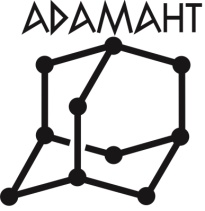 8-901-810-44-65							www. adamant-ufa.ru(347) 200-62-04							adamant-ufa@mail.ruул. Испытателей 2к2								15.02.2019 г.СКИДКИ: При заказе от   - 3%, от  - 5%, от  - 7%, от  - 10%Геотекстиль :ТН 20 – 40 рублей/м2                          ТН11 – 35 рублей/м2НаименованиеРазмерыд*ш*т, ммкг/шт.шт./м2м2/подд.ВидЦена,руб./м2Плитка тактильная«продольные рифы»300*300*306.01112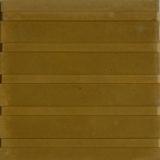 880Плитка тактильная«диагональные рифы»300*300*306.01112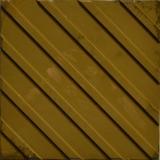 880Плитка тактильная«конусообразные рифы»300*300*306.01112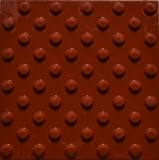 880Плитка тактильная«квадратные рифы»300*300*306.01112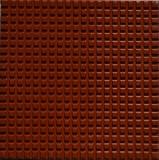 880